Médiathèque André Dhôtel21 place CharlemagneTél : 09.67.36.26.62Mail : bibliotheque.attigny@orange.frFacebook : Médiathèque André Dhôtel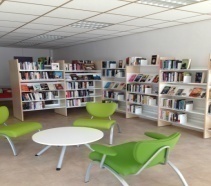 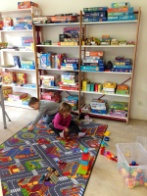 Bibliothèque : inscriptions gratuites, ludothèque : 5€ par famille/anLivres, jeux de société, ordinateurs, causeries, ateliers, expositions,Animations diverses